تعزيز التنسيق والتعاون فيما بين القطاعات الثلاثة للاتحاد الدولي للاتصالات
بشأن المسائل ذات الاهتمام المشتركMOD	ARB/21A19/1القـرار 59 (المراجَع في )تعزيز التنسيق والتعاون فيما بين القطاعات الثلاثة للاتحاد الدولي للاتصالات
بشأن المسائل ذات الاهتمام المشتركإن المؤتمر العالمي لتنمية الاتصالات ()،إذ يذكِّر أ )	بالقرار 123 (المراجَع في غوادالاخارا، 2010) لمؤتمر المندوبين المفوضين بشأن سد الفجوة التقييسية بين البلدان النامية والبلدان المتقدمة؛ب)	بالقرار 5 (المراجَع في دبي، 2014) لهذا المؤتمر بشأن تحسين مشاركة البلدان النامية في أعمال الاتحاد الدولي للاتصالات؛ج)	بالقرار ITU-R 6 (المراجَع في جنيف، 2007) لجمعية الاتصالات الراديوية حول التعاون مع قطاع تقييس الاتصالات (ITU-T) وقطاع تنمية الاتصالات (ITU-D)؛د )	القرارات 17 و26 و44 و45 (المراجَعة في دبي، 2012) للجمعية العالمية لتقييس الاتصالات حول التعاون المشترك بين قطاعي تقييس الاتصالات وتنمية الاتصالات وتكامل أنشطتهما؛ﻫ )	بالقرار 57 (المراجَع في دبي، 2012) للجمعية العالمية لتقييس الاتصالات حول تعزيز التنسيق والتعاون بين القطاعات الثلاثة للاتحاد الدولي للاتصالات بشأن المسائل ذات الاهتمام المشترك،وإذ يضع في اعتباره أ )	أن أحد المبادئ الأساسية للتعاون والتنسيق بين قطاعات الاتحاد الثلاثة هو الحاجة إلى تحاشي ازدواج أنشطة القطاعات، وضمان أداء العمل على نحو يتسم بالكفاءة والفعالية؛ب)	بأن آلية للتعاون على مستوى أمانات القطاعات الثلاث والأمانة العامة للاتحاد أنشئت لتأمين التعاون الوثيق على مستوى الأمانات ومع أمانات كيانات ومنظمات خارج الاتحاد تهتم بمواضيع ذات أولوية رئيسية مثل اتصالات الطوارئ وتغير المناخ؛ج)	بدء المشاورات بين ممثلي الأفرقة الاستشارية الثلاثة بهدف مناقشة الأساليب الكفيلة بتعزيز التعاون بين الأفرقة الاستشارية؛د )	أن التفاعل والتنسيق في التنظيم المشترك لعقد الحلقات الدراسية وورش العمل والمنتديات والندوات وغيرها كان لهما مردود إيجابي من حيث الوفورات في الموارد المالية والبشريةوإذ يأخذ بعين الاعتبار أ )	اتساع مجال الدراسات المشتركة بين القطاعات الثلاثة وضرورة التنسيق والتعاون بينها في هذا الشأن؛ب)	تزايد عدد الأمور ذات الاهتمام المشترك لدى القطاعات الثلاثة، شاملة على سبيل المثال لا الحصر: التوافق الكهرمغنطيسي، والاتصالات المتنقلة الدولية، والبرمجيات الوسيطة، والبث السمعي-المرئي، ونفاذ الأشخاص ذوي الإعاقة إلى الاتصالات/تكنولوجيا المعلومات والاتصالات، واتصالات الطوارئ، بما في ذلك التأهب، وتكنولوجيا المعلومات والاتصالات وتغير المناخ، والأمن السيبراني، وامتثال التجهيزات للتوصيات الصادرة عن لجان الدراسات في قطاعي الاتصالات الراديوية وتقييس الاتصالات والأنشطة المشتركة فيما بينها، إلخ.؛ج)	ضرورة تحاشي ازدواج الأنشطة والتداخل بين أعمال القطاعات ودعم التكامل فيما بينها على نحو يتسم بالكفاءة والفعالية؛د )	المشاورات الجارية فيما بين ممثلي الأفرقة الاستشارية الثلاثة ضمن مناقشة الأساليب الكفيلة بتعزيز التعاون فيما بين هذه الأفرقة،يقـرر1	دعوة الفريق الاستشاري لقطاع تنمية الاتصالات (TDAG) بالتعاون مع الفريق الاستشاري للاتصالات الراديوية (RAG)، والفريق الاستشاري لتقييس الاتصالات (TSAG) إلى المساعدة في تحديد الموضوعات المشتركة بين القطاعات الثلاثة، أو على المستوى الثنائي بين قطاع تنمية الاتصالات وأي من القطاعين (قطاع الاتصالات الراديوية أو قطاع التقييس)، وفي تحديد الآليات اللازمة لتعزيز التعاون والعمل المشترك بين القطاعات الثلاثة أو مع كل قطاع بصدد المسائل ذات الاهتمام المشترك؛ مع إيلاء اهتمام خاص لمصالح البلدان النامية، ولا سيما من خلال إنشاء فريق تنسيق مشترك بين القطاعات معني بالمسائل ذات الاهتمام المشترك؛2	دعوة مدير مكتب تنمية الاتصالات، بالتعاون مع الأمين العام ومدير مكتب تقييس الاتصالات ومدير مكتب الاتصالات الراديوية، إلى الاستمرار في إنشاء آليات للتعاون على مستوى الأمانات بالنسبة للأمور ذات الاهتمام المشترك لدى القطاعات الثلاثة، ودعوته أيضاً إلى إنشاء آلية تعاون ثنائية مع كل من قطاع تقييس الاتصالات وقطاع الاتصالات الراديوية عند الضرورة؛3	أن يطلب من الأمين العام أن يرفع تقريراً سنوياً إلى المجلس بشأن تنفيذ هذا القرار، خاصة ما يتعلق بالأنشطة التشغيلية المشتركة التي تقوم بها المكاتب الثلاثة، بما في ذلك ترتيبات التمويل شاملة المساهمات الطوعية إن وجدت؛4	دعوة لجنتي الدراسات في قطاع تنمية الاتصالات إلى الاستمرار في تطوير آليات التعاون مع لجان الدراسات لدى القطاعين الآخرين بهدف تحاشي ازدواج أنشطة الدراسات، والاستفادة من نتائج أعمال لجان الدراسات لدى القطاعينمدير مكتب تنمية الاتصالاتإلى أن يرفع تقريراً سنوياً إلى الفريق الاستشاري لتنمية الاتصالات بشأن تنفيذ هذا القرار.___________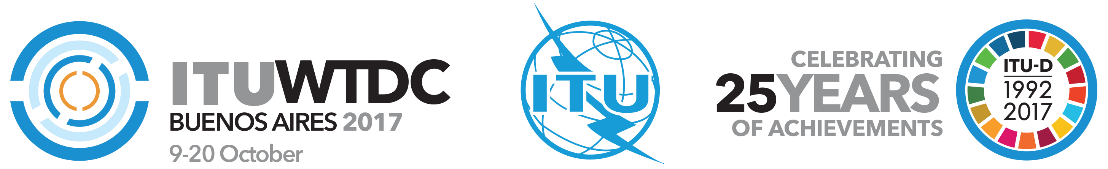 المؤتمر العالمي لتنمية الاتصالات
لعام 2017 (WTDC-17)بوينس آيرس، الأرجنتين، 20-9 أكتوبر 2017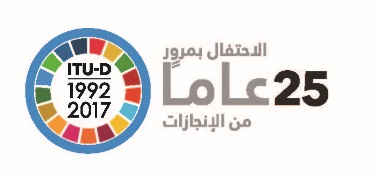 الجلسة العامةالجلسة العامةالإضافة 19
للوثيقة WTDC-17/21-A18 سبتمبر 2017الأصل: بالعربيةالدول العربيةالدول العربيةالدول العربيةمراجَعة القرار 59مراجَعة القرار 59مراجَعة القرار 59مجال الأولوية:-	القرارات والتوصياتملخص:-النتائج المتوخاة:-المراجع:-